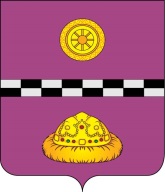 РЕШЕНИЕКЫВКÖРТÖДот  24.12.2018 г.                                                                                               № 308г. Емва,  Республика КомиРуководствуясь Постановлением Правительства Республики Коми от     1 марта 2015 года № 90 «О порядке определения размера арендной платы за земельные участки, находящиеся в государственной собственности Республики Коми, и земельные участки на территории Республики Коми, государственная собственность на которые не разграничена, предоставленные в аренду без торгов»,  Совет муниципального района «Княжпогостский»  решил:Внести в решение Совета муниципального района «Княжпогостский» от 20 мая 2015г. № 423 «Об утверждении Положения о порядке определения размера арендной платы за земельные участки, находящиеся в муниципальной собственности, предоставленные в аренду без торгов»  следующие изменения:1. В  Положении о порядке определения размера арендной платы, порядке, условиях и сроках внесения арендной платы за земельные участки, находящиеся в муниципальной собственности, предоставленные в аренду без торгов, утверждённом решением (приложение к решению), (далее - Положение):         1.1. Пункт 6.2 Положения изложить в следующей редакции: «Коэффициент, отражающий категорию арендатора (К), устанавливается в размере 1.»         2. Настоящее решение вступает в силу с 1 января 2019 года.Глава муниципального района «Княжпогостский» - Председатель Совета  района                                                        Т.И. ПугачеваПОПОВ В.А.		____________О  внесении  изменений  в     решение   Совета муниципального   района   «Княжпогостский» от  20.05.2015   № 423  «Об утверждении  Положения о    порядке   определения размера арендной платы, порядке, условиях и сроках  внесения арендной платы за  земельные  участки, находящиеся в  муниципальной собственности,  предоставленные в аренду без торгов»  